Madbury Church 
Ham & Bean Supper
                       Delicious Baked Ham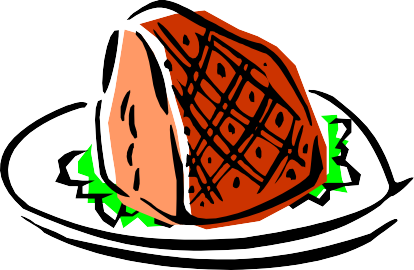                     
    Homemade Beans 

     Salad Bar    &  Breads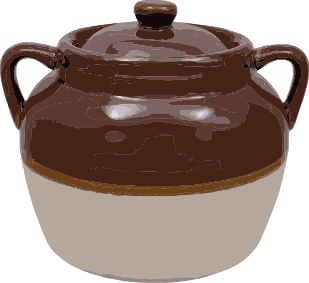       Handcrafted Fruit & Cream Pies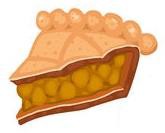 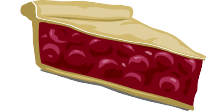 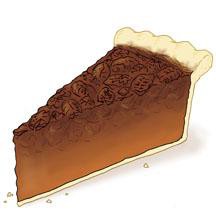 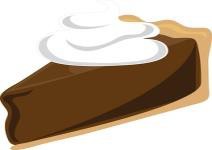 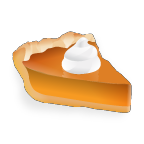 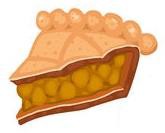 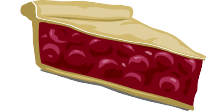 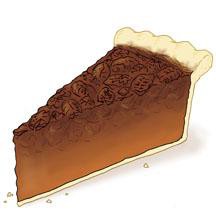 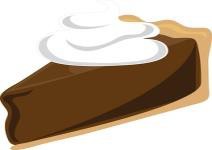 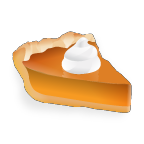 March 16,  May 18,  July 205:00 to 6:30 PM Madbury Town HallAdults: $12     Kids under 12: $6 